Forma patvirtinta
Lietuvos Respublikos susisiekimo ministro 
2015 m. gruodžio 7 d. įsakymu Nr. 3-492(1.5 E)(Lietuvos Respublikos susisiekimo ministro 
2020 m.              d. įsakymo Nr.      redakcija)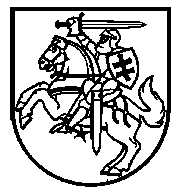 LIETUVOS TRANSPORTO SAUGOS ADMINISTRACIJALEIDIMASNr. 000000VEŽTI KELEIVIUS TARPTAUTINIO REGULIARAUS SUSISIEKIMOKELIŲ TRANSPORTO MARŠRUTUTarpinės stotys:Vežėjo pavadinimas ir adresasLietuvos sienos kirtimo vieta ir laikasAutobuso eismo dažnumasLeidimas išduotas                   m.                                              d.Leidimas galioja iki                m.                                               d.A. V.(pareigų pavadinimas)(parašas)(vardas, pavardė)